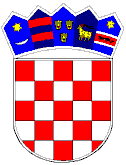 REPUBLIKA HRVATSKAVUKOVARSKO-SRIJEMSKA ŽUPANIJA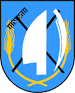 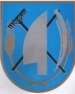  OPĆINA TOVARNIK OPĆINSKO VIJEĆE KLASA: 024-08/22-01/76URBROJ: 2196-28-02-22-1Tovarnik, 21. prosinca 2022. Temeljem članka 10. stavka 1. Zakona o plaćama u lokalnoj i područnoj ( regionalnoj ) samoupravi ( „Narodne novine“  br. 28/10 ), te članka 31. Statuta Općine Tovarnik ( „Službeni vjesnik“ Vukovarsko-srijemske županije br. 3/22 ) na prijedlog općinskog načelnika Općine Tovarnik, Općinsko vijeće Općine Tovarnik na svojoj 13. sjednici održanoj dana 21. prosinca 2022. d o n o s i ODLUKU O IZMJENAMA ODLUKE O KOEFICIJENTIMA ZA OBRAČUN PLAĆE SLUŽBENIKA I NAMJEŠTENIKA JEDINSTVENOG UPRAVNOG ODJELA OPĆINE TOVARNIKČlanak 1.U Odluci o koeficijentima za obračun plaće službenika i namještenika Jedinstvenog upravnog odjela Općine Tovarnik ( Službeni vjesnik Vukovarsko-srijemske županije br. 8/20  ) te u Odluci o izmjenama odluke o koeficijentima za obračun plaće Službenika i namještenika Jedinstvenog upravnog odjela Općine Tovarnik ( KLASA: 021-05/21-03/09, URBROJ: 2188/12-04-21-18)(u daljnjem tekstu: Odluka o koeficijentima), u članku 2., odnosno članku 1., mijenjaju se koeficijenti na sljedeći način:Pod rednim  brojem 11., komunalni djelatnik, klasifikacijski rang 13, koeficijent se mijenja i glasi: „ 2,93“ Pod rednim  brojem  12, spremačica, klasifikacijski rang 13, koeficijent se mijenja i glasi: „ 2,93“ Pod rednim  brojem 13, gerontodomaćica, klasifikacijski rang 13, koeficijent se mijenja i  glasi: „ 2,93“Članak 2.Ostale Odredbe Odluke o koeficijentima ostaju neizmijenjene. Članak 3.Ova Odluka stupa na snagu od 01. siječnja 2023. godine i objavit će se u „Službenom vjesniku“ Vukovarsko-srijemske županije. PREDSJEDNIK OPĆINSKOG VIJEĆA Dubravko Blašković 